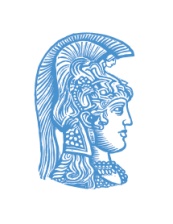 ΕΘΝΙΚΟ ΚΑΙ ΚΑΠΟΔΙΣΤΡΙΑΚΟ ΠΑΝΕΠΙΣΤΗΜΙΟ ΑΘΗΝΩΝΤΜΗΜΑ ΜΟΥΣΙΚΩΝ ΣΠΟΥΔΩΝΑ Ν Α Κ Ο Ι Ν Ω Σ Η  Ο Ρ Κ Ω Μ Ο Σ Ι Α ΣΕιδοποιούνται οι φοιτητές και οι φοιτήτριες του Τμήματος Μουσικών Σπουδώνότι  η ορκωμοσία για την ανακήρυξη  πτυχιούχων θα γίνει στις23 ΙΟΥΝΙΟΥ 2022 ημέρα Πέμπτηώρα 12.30 μ.μ.στην Αίθουσα AULA της Φιλοσοφικής Σχολής του (2ος όροφος )Πανεπιστημίου Αθηνών.Οι υποψήφιοι πρέπει να παρευρίσκονται οπωσδήποτε μισή ώρα νωρίτερα στην Αίθουσα AULA.Οι υποψήφιοι είναι απαραίτητο να προσέλθουν στη Γραμματεία του Τμήματος στις 22 Ιουνίου 2022, ημέρα Τετάρτη και ώρα 10.00-12.00 για να παραλάβουν την  καθομολόγηση.Η παραλαβή των αντιγράφων των πτυχίων θα γίνει αμέσως μετά την τελετή της ορκωμοσίας.Αθήνα 1 Ιουνίου 2022Από τη Γραμματεία